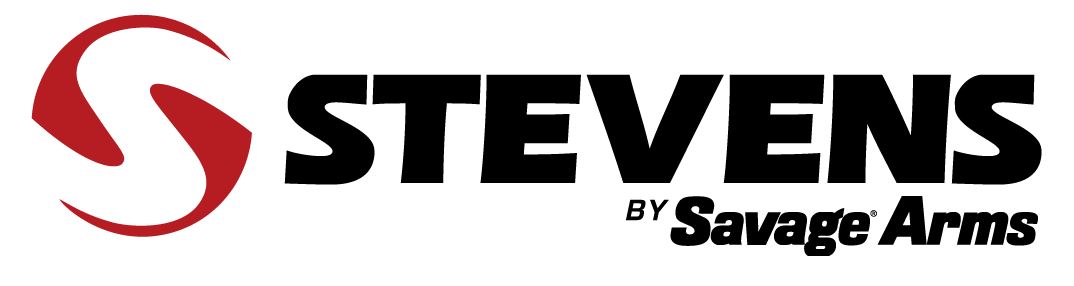 FOR IMMEDIATE RELEASE 		 		Stevens Improves on Proven 320 Security Shotgun DesignWestfield, Massachusetts – March 29, 2019 – Stevens’ 320 Security shotgun lets you take on any tactical situation, and it’s even better for 2019. Shipments of these firearms have been delivered to dealers.The 320 Security platform has been proven for years, and now it sports a redesigned black matte synthetic stock and fore- end. Like all 320 shotguns, it features a smooth, reliable pump action, rotary bolt and dual slide-bars. Now available in several configurations with specialized sighting systems, grips and other options.FeaturesRedesigned synthetic stock and fore-end Pump action with rotary boltDual slide-bars18.5-inch barrelBottom-loading tube magazine Right ejectMatte black finishFive-plus-one capacityThe list of available models below also includes additional options.Part No. / Description / MSRP19486 / 320 Security Bead Sight 12-gauge, 18.5-inch barrel / $23919487 / 320 Security Ghost Ring Sights 12-gauge, 18.5-inch barrel / $26519485 / 320 Security Bead Sight With Pistol Grip 12-gauge, 18.5-inch barrel / $23922438 / 320 Security Bead Sight With Pistol Grip 20-gauge, 18.5-inch barrel / $23919495 / 320 Security Ghost Ring Sights With Pistol Grip 12-gauge, 18.5-inch barrel / $26522439 / 320 Security Ghost Ring Sights With Pistol Grip 20-gauge, 18.5-inch barrel / $26519496 / 320 Security Bead Sight With Pistol Grip & Heat Shield 12-gauge, 18.5-inch barrel / $279
Learn more about Stevens by Savage Arms. Visit www.savagearms.com. Press Release Contact: JJ ReichSenior Communications Manager - Firearms and AmmunitionE-mail: VistaPressroom@VistaOutdoor.com About Savage Headquartered in Westfield, Massachusetts for more than 100 years, Savage is one of the world's largest manufacturers of hunting, competition and self-defense centerfire and rimfire rifles, and shotguns. Their firearms are best known for accuracy and value. The entrepreneurial spirit that originally defined the company is still evident in its ongoing focus on continuous innovations, craftsmanship, quality and service. Learn more at www.savagearms.com. ###